                  	                       			         ΑΝΑΚΟΙΝΟΠΟΙΗΣΗ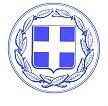                  ΕΛΛΗΝΙΚΗ  ΔΗΜΟΚΡΑΤΙΑ                                                                                                                                                     (Ως προς την ώρα της πρώτης μέρας)ΥΠΟΥΡΓΕΙΟ  ΠΑΙΔΕΙΑΣ ,ΕΡΕΥΝΑΣ ΚΑΙ ΘΡΗΣΚΕΥΜΑΤΩΝ                                                                       Α΄ Δ/ΝΣΗ  Δ/ΘΜΙΑΣ  ΕΚΠ/ΣΗΣ  ΑΘΗΝΩΝ            		                                                                            Τηλ.: 210-7770831ΠΡΟΓΡΑΜΜΑ ΥΓΕΙΟΝΟΜΙΚΗΣ  ΕΞΕΤΑΣΗΣ  ΚΑΙ  ΠΡΑΚΤΙΚΗΣ  ΔΟΚΙΜΑΣΙΑΣ   ΥΠΟΨΗΦΙΩΝ  ΤΜΗΜΑΤΩΝ  ΕΠΙΣΤΗΜΗΣ ΦΥΣΙΚΗΣ  ΑΓΩΓΗΣ  ΚΑΙ  ΑΘΛΗΤΙΣΜΟΥ  (Τ.Ε.Φ.Α.Α.) ΕΤΟΥΣ 2019                                                                                                                                                                       Η ΔΙΕΥΘΥΝΤΡΙΑ  Δ. Ε.   Α΄  ΑΘΗΝΑΣ                                        Τ.Σ.Υ.                                    Ιωάννα Κων. Ψίνα, M.Ed.                                     Aγγλικής Φιλολογίας ΠΕΟ6ΚΑΤΑΘΕΣΗ  ΔΙΚΑΙΟΛΟΓΗΤΙΚΩΝ  - ΥΓΕΙΟΝΟΜΙΚΗ  ΕΞΕΤΑΣΗΚΑΤΑΘΕΣΗ  ΔΙΚΑΙΟΛΟΓΗΤΙΚΩΝ  - ΥΓΕΙΟΝΟΜΙΚΗ  ΕΞΕΤΑΣΗΚΑΤΑΘΕΣΗ  ΔΙΚΑΙΟΛΟΓΗΤΙΚΩΝ  - ΥΓΕΙΟΝΟΜΙΚΗ  ΕΞΕΤΑΣΗΠ Ρ Α Κ Τ Ι Κ Η     Δ Ο Κ Ι Μ Α Σ Ι ΑΠ Ρ Α Κ Τ Ι Κ Η     Δ Ο Κ Ι Μ Α Σ Ι ΑΠ Ρ Α Κ Τ Ι Κ Η     Δ Ο Κ Ι Μ Α Σ Ι Α Ημερομηνίες και ώρες λειτουργίας της Επιτροπής Ημερομηνίες και ώρες λειτουργίας της ΕπιτροπήςΑΓΟΡΙΑ/ ΚΟΡΙΤΣΙΑΑγωνίσματαΏραΑΓΟΡΙΑ/ ΚΟΡΙΤΣΙΑΠΛΗΡΟΦΟΡΙΕΣΤΡ 18/6/19       17:00-20:00ΑΓΟΡΙΑΣΦΑΙΡΟΒΟΛΙΑ – ΑΛΜΑ ΣΕ ΜΗΚΟΣ17:00-20:00ΑΓΟΡΙΑΤΟΠΟΣ ΔΙΕΞΑΓΩΓΗΣ ΑΓΩΝΙΣΜΑΤΩΝ1. ΚΟΛΥΜΒΗΤΗΡΙΟ Α.Κ. ΓΟΥΔΗ  ( Κοκκινοπούλου & Κανελλοπούλου, ΓΟΥΔΗ)	    Για το αγώνισμα της Κολύμβησης ( 50μ. ελεύθερο )      2. Δ.Σ.ΖΩΓΡΑΦΟΥ «Γρ. Λαμπράκης» ( Ωρίωνος 1 )             Για τα αγωνίσματα Δρόμου ( 200μ.- 400μ.) , Σφαιροβολίας και Άλματος σε Μήκος3. 3ο ΓΥΜΝΑΣΙΟ ΖΩΓΡΑΦΟΥ (Ηρώων Πολυτεχνείου 3)    Για την κατάθεση δικαιολογητικών και Υγειονομικής ΕξέτασηςΕΠΙΣΗΜΑΝΣΕΙΣ► Η κατάθεση των δικαιολογητικών καθώς και η Υγειονομική Εξέταση θα πραγματοποιείται μόνο στο χώρο του 3ου Γυμνασίου Ζωγράφου (Ηρώων Πολυτεχνείου 3) και όχι ταυτόχρονα για αγόρια και κορίτσια, σύμφωνα με το πρόγραμμα. Εάν οι υποψήφιοι κατά τις ημερομηνίες αυτές εξετάζονται και σε άλλο ειδικό μάθημα, θα διευκολύνονται επιλέγοντας τις άλλες ημερομηνίες.► Οι υποψήφιοι πρέπει να προσκομίσουν τα παρακάτω δικαιολογητικά & πρόσφατες ιατρικές βεβαιώσεις (εξαμήνου):    α)  2 μικρές πρόσφατες φωτογραφίες,    β)  δελτίο εξεταζομένου ή Βεβαίωση Πρόσβασης,    γ)  αστυνομική ταυτότητα ή διαβατήριο,    δ)  ακτινογραφία θώρακα ( με φωτογραφία ),   ε)  βεβαίωση οπτικής οξύτητας  και  στ)  καρδιογράφημα. ► Οι ιατρικές βεβαιώσεις πρέπει να έχουν εκδοθεί από νοσηλευτικά ιδρύματα του Δημοσίου ή Ν.Π.Δ.Δ. ή ιατρό του  Δημοσίου ή  και ιδιώτη ιατρό.ΤΕ   19/6/198:30-10:00ΚΟΡΙΤΣΙΑΣΦΑΙΡΟΒΟΛΙΑ – ΑΛΜΑ ΣΕ ΜΗΚΟΣ9:00-10:30ΚΟΡΙΤΣΙΑΤΟΠΟΣ ΔΙΕΞΑΓΩΓΗΣ ΑΓΩΝΙΣΜΑΤΩΝ1. ΚΟΛΥΜΒΗΤΗΡΙΟ Α.Κ. ΓΟΥΔΗ  ( Κοκκινοπούλου & Κανελλοπούλου, ΓΟΥΔΗ)	    Για το αγώνισμα της Κολύμβησης ( 50μ. ελεύθερο )      2. Δ.Σ.ΖΩΓΡΑΦΟΥ «Γρ. Λαμπράκης» ( Ωρίωνος 1 )             Για τα αγωνίσματα Δρόμου ( 200μ.- 400μ.) , Σφαιροβολίας και Άλματος σε Μήκος3. 3ο ΓΥΜΝΑΣΙΟ ΖΩΓΡΑΦΟΥ (Ηρώων Πολυτεχνείου 3)    Για την κατάθεση δικαιολογητικών και Υγειονομικής ΕξέτασηςΕΠΙΣΗΜΑΝΣΕΙΣ► Η κατάθεση των δικαιολογητικών καθώς και η Υγειονομική Εξέταση θα πραγματοποιείται μόνο στο χώρο του 3ου Γυμνασίου Ζωγράφου (Ηρώων Πολυτεχνείου 3) και όχι ταυτόχρονα για αγόρια και κορίτσια, σύμφωνα με το πρόγραμμα. Εάν οι υποψήφιοι κατά τις ημερομηνίες αυτές εξετάζονται και σε άλλο ειδικό μάθημα, θα διευκολύνονται επιλέγοντας τις άλλες ημερομηνίες.► Οι υποψήφιοι πρέπει να προσκομίσουν τα παρακάτω δικαιολογητικά & πρόσφατες ιατρικές βεβαιώσεις (εξαμήνου):    α)  2 μικρές πρόσφατες φωτογραφίες,    β)  δελτίο εξεταζομένου ή Βεβαίωση Πρόσβασης,    γ)  αστυνομική ταυτότητα ή διαβατήριο,    δ)  ακτινογραφία θώρακα ( με φωτογραφία ),   ε)  βεβαίωση οπτικής οξύτητας  και  στ)  καρδιογράφημα. ► Οι ιατρικές βεβαιώσεις πρέπει να έχουν εκδοθεί από νοσηλευτικά ιδρύματα του Δημοσίου ή Ν.Π.Δ.Δ. ή ιατρό του  Δημοσίου ή  και ιδιώτη ιατρό.ΤΕ   19/6/1910:00-11:00ΑΓΟΡΙΑΣΦΑΙΡΟΒΟΛΙΑ – ΑΛΜΑ ΣΕ ΜΗΚΟΣ9:00-10:30ΚΟΡΙΤΣΙΑΤΟΠΟΣ ΔΙΕΞΑΓΩΓΗΣ ΑΓΩΝΙΣΜΑΤΩΝ1. ΚΟΛΥΜΒΗΤΗΡΙΟ Α.Κ. ΓΟΥΔΗ  ( Κοκκινοπούλου & Κανελλοπούλου, ΓΟΥΔΗ)	    Για το αγώνισμα της Κολύμβησης ( 50μ. ελεύθερο )      2. Δ.Σ.ΖΩΓΡΑΦΟΥ «Γρ. Λαμπράκης» ( Ωρίωνος 1 )             Για τα αγωνίσματα Δρόμου ( 200μ.- 400μ.) , Σφαιροβολίας και Άλματος σε Μήκος3. 3ο ΓΥΜΝΑΣΙΟ ΖΩΓΡΑΦΟΥ (Ηρώων Πολυτεχνείου 3)    Για την κατάθεση δικαιολογητικών και Υγειονομικής ΕξέτασηςΕΠΙΣΗΜΑΝΣΕΙΣ► Η κατάθεση των δικαιολογητικών καθώς και η Υγειονομική Εξέταση θα πραγματοποιείται μόνο στο χώρο του 3ου Γυμνασίου Ζωγράφου (Ηρώων Πολυτεχνείου 3) και όχι ταυτόχρονα για αγόρια και κορίτσια, σύμφωνα με το πρόγραμμα. Εάν οι υποψήφιοι κατά τις ημερομηνίες αυτές εξετάζονται και σε άλλο ειδικό μάθημα, θα διευκολύνονται επιλέγοντας τις άλλες ημερομηνίες.► Οι υποψήφιοι πρέπει να προσκομίσουν τα παρακάτω δικαιολογητικά & πρόσφατες ιατρικές βεβαιώσεις (εξαμήνου):    α)  2 μικρές πρόσφατες φωτογραφίες,    β)  δελτίο εξεταζομένου ή Βεβαίωση Πρόσβασης,    γ)  αστυνομική ταυτότητα ή διαβατήριο,    δ)  ακτινογραφία θώρακα ( με φωτογραφία ),   ε)  βεβαίωση οπτικής οξύτητας  και  στ)  καρδιογράφημα. ► Οι ιατρικές βεβαιώσεις πρέπει να έχουν εκδοθεί από νοσηλευτικά ιδρύματα του Δημοσίου ή Ν.Π.Δ.Δ. ή ιατρό του  Δημοσίου ή  και ιδιώτη ιατρό.ΠΕ  20/6/19      7:30-9:00ΚΟΡΙΤΣΙΑΔΡΟΜΟΣ 200μ8:00-9:00ΚΟΡΙΤΣΙΑΤΟΠΟΣ ΔΙΕΞΑΓΩΓΗΣ ΑΓΩΝΙΣΜΑΤΩΝ1. ΚΟΛΥΜΒΗΤΗΡΙΟ Α.Κ. ΓΟΥΔΗ  ( Κοκκινοπούλου & Κανελλοπούλου, ΓΟΥΔΗ)	    Για το αγώνισμα της Κολύμβησης ( 50μ. ελεύθερο )      2. Δ.Σ.ΖΩΓΡΑΦΟΥ «Γρ. Λαμπράκης» ( Ωρίωνος 1 )             Για τα αγωνίσματα Δρόμου ( 200μ.- 400μ.) , Σφαιροβολίας και Άλματος σε Μήκος3. 3ο ΓΥΜΝΑΣΙΟ ΖΩΓΡΑΦΟΥ (Ηρώων Πολυτεχνείου 3)    Για την κατάθεση δικαιολογητικών και Υγειονομικής ΕξέτασηςΕΠΙΣΗΜΑΝΣΕΙΣ► Η κατάθεση των δικαιολογητικών καθώς και η Υγειονομική Εξέταση θα πραγματοποιείται μόνο στο χώρο του 3ου Γυμνασίου Ζωγράφου (Ηρώων Πολυτεχνείου 3) και όχι ταυτόχρονα για αγόρια και κορίτσια, σύμφωνα με το πρόγραμμα. Εάν οι υποψήφιοι κατά τις ημερομηνίες αυτές εξετάζονται και σε άλλο ειδικό μάθημα, θα διευκολύνονται επιλέγοντας τις άλλες ημερομηνίες.► Οι υποψήφιοι πρέπει να προσκομίσουν τα παρακάτω δικαιολογητικά & πρόσφατες ιατρικές βεβαιώσεις (εξαμήνου):    α)  2 μικρές πρόσφατες φωτογραφίες,    β)  δελτίο εξεταζομένου ή Βεβαίωση Πρόσβασης,    γ)  αστυνομική ταυτότητα ή διαβατήριο,    δ)  ακτινογραφία θώρακα ( με φωτογραφία ),   ε)  βεβαίωση οπτικής οξύτητας  και  στ)  καρδιογράφημα. ► Οι ιατρικές βεβαιώσεις πρέπει να έχουν εκδοθεί από νοσηλευτικά ιδρύματα του Δημοσίου ή Ν.Π.Δ.Δ. ή ιατρό του  Δημοσίου ή  και ιδιώτη ιατρό.ΠΕ  20/6/19      9:00-10:30ΑΓΟΡΙΑΔΡΟΜΟΣ 400μ9:00-10:30ΑΓΟΡΙΑΤΟΠΟΣ ΔΙΕΞΑΓΩΓΗΣ ΑΓΩΝΙΣΜΑΤΩΝ1. ΚΟΛΥΜΒΗΤΗΡΙΟ Α.Κ. ΓΟΥΔΗ  ( Κοκκινοπούλου & Κανελλοπούλου, ΓΟΥΔΗ)	    Για το αγώνισμα της Κολύμβησης ( 50μ. ελεύθερο )      2. Δ.Σ.ΖΩΓΡΑΦΟΥ «Γρ. Λαμπράκης» ( Ωρίωνος 1 )             Για τα αγωνίσματα Δρόμου ( 200μ.- 400μ.) , Σφαιροβολίας και Άλματος σε Μήκος3. 3ο ΓΥΜΝΑΣΙΟ ΖΩΓΡΑΦΟΥ (Ηρώων Πολυτεχνείου 3)    Για την κατάθεση δικαιολογητικών και Υγειονομικής ΕξέτασηςΕΠΙΣΗΜΑΝΣΕΙΣ► Η κατάθεση των δικαιολογητικών καθώς και η Υγειονομική Εξέταση θα πραγματοποιείται μόνο στο χώρο του 3ου Γυμνασίου Ζωγράφου (Ηρώων Πολυτεχνείου 3) και όχι ταυτόχρονα για αγόρια και κορίτσια, σύμφωνα με το πρόγραμμα. Εάν οι υποψήφιοι κατά τις ημερομηνίες αυτές εξετάζονται και σε άλλο ειδικό μάθημα, θα διευκολύνονται επιλέγοντας τις άλλες ημερομηνίες.► Οι υποψήφιοι πρέπει να προσκομίσουν τα παρακάτω δικαιολογητικά & πρόσφατες ιατρικές βεβαιώσεις (εξαμήνου):    α)  2 μικρές πρόσφατες φωτογραφίες,    β)  δελτίο εξεταζομένου ή Βεβαίωση Πρόσβασης,    γ)  αστυνομική ταυτότητα ή διαβατήριο,    δ)  ακτινογραφία θώρακα ( με φωτογραφία ),   ε)  βεβαίωση οπτικής οξύτητας  και  στ)  καρδιογράφημα. ► Οι ιατρικές βεβαιώσεις πρέπει να έχουν εκδοθεί από νοσηλευτικά ιδρύματα του Δημοσίου ή Ν.Π.Δ.Δ. ή ιατρό του  Δημοσίου ή  και ιδιώτη ιατρό.ΠΑ 21/6/197:30-10:30ΑΓΟΡΙΑΚΟΛΥΜΒΗΣΗ8:00-9:00ΑΓΟΡΙΑΤΟΠΟΣ ΔΙΕΞΑΓΩΓΗΣ ΑΓΩΝΙΣΜΑΤΩΝ1. ΚΟΛΥΜΒΗΤΗΡΙΟ Α.Κ. ΓΟΥΔΗ  ( Κοκκινοπούλου & Κανελλοπούλου, ΓΟΥΔΗ)	    Για το αγώνισμα της Κολύμβησης ( 50μ. ελεύθερο )      2. Δ.Σ.ΖΩΓΡΑΦΟΥ «Γρ. Λαμπράκης» ( Ωρίωνος 1 )             Για τα αγωνίσματα Δρόμου ( 200μ.- 400μ.) , Σφαιροβολίας και Άλματος σε Μήκος3. 3ο ΓΥΜΝΑΣΙΟ ΖΩΓΡΑΦΟΥ (Ηρώων Πολυτεχνείου 3)    Για την κατάθεση δικαιολογητικών και Υγειονομικής ΕξέτασηςΕΠΙΣΗΜΑΝΣΕΙΣ► Η κατάθεση των δικαιολογητικών καθώς και η Υγειονομική Εξέταση θα πραγματοποιείται μόνο στο χώρο του 3ου Γυμνασίου Ζωγράφου (Ηρώων Πολυτεχνείου 3) και όχι ταυτόχρονα για αγόρια και κορίτσια, σύμφωνα με το πρόγραμμα. Εάν οι υποψήφιοι κατά τις ημερομηνίες αυτές εξετάζονται και σε άλλο ειδικό μάθημα, θα διευκολύνονται επιλέγοντας τις άλλες ημερομηνίες.► Οι υποψήφιοι πρέπει να προσκομίσουν τα παρακάτω δικαιολογητικά & πρόσφατες ιατρικές βεβαιώσεις (εξαμήνου):    α)  2 μικρές πρόσφατες φωτογραφίες,    β)  δελτίο εξεταζομένου ή Βεβαίωση Πρόσβασης,    γ)  αστυνομική ταυτότητα ή διαβατήριο,    δ)  ακτινογραφία θώρακα ( με φωτογραφία ),   ε)  βεβαίωση οπτικής οξύτητας  και  στ)  καρδιογράφημα. ► Οι ιατρικές βεβαιώσεις πρέπει να έχουν εκδοθεί από νοσηλευτικά ιδρύματα του Δημοσίου ή Ν.Π.Δ.Δ. ή ιατρό του  Δημοσίου ή  και ιδιώτη ιατρό.ΠΑ 21/6/197:30-10:30ΑΓΟΡΙΑΚΟΛΥΜΒΗΣΗ9:00-10:00ΚΟΡΙΤΣΙΑΤΟΠΟΣ ΔΙΕΞΑΓΩΓΗΣ ΑΓΩΝΙΣΜΑΤΩΝ1. ΚΟΛΥΜΒΗΤΗΡΙΟ Α.Κ. ΓΟΥΔΗ  ( Κοκκινοπούλου & Κανελλοπούλου, ΓΟΥΔΗ)	    Για το αγώνισμα της Κολύμβησης ( 50μ. ελεύθερο )      2. Δ.Σ.ΖΩΓΡΑΦΟΥ «Γρ. Λαμπράκης» ( Ωρίωνος 1 )             Για τα αγωνίσματα Δρόμου ( 200μ.- 400μ.) , Σφαιροβολίας και Άλματος σε Μήκος3. 3ο ΓΥΜΝΑΣΙΟ ΖΩΓΡΑΦΟΥ (Ηρώων Πολυτεχνείου 3)    Για την κατάθεση δικαιολογητικών και Υγειονομικής ΕξέτασηςΕΠΙΣΗΜΑΝΣΕΙΣ► Η κατάθεση των δικαιολογητικών καθώς και η Υγειονομική Εξέταση θα πραγματοποιείται μόνο στο χώρο του 3ου Γυμνασίου Ζωγράφου (Ηρώων Πολυτεχνείου 3) και όχι ταυτόχρονα για αγόρια και κορίτσια, σύμφωνα με το πρόγραμμα. Εάν οι υποψήφιοι κατά τις ημερομηνίες αυτές εξετάζονται και σε άλλο ειδικό μάθημα, θα διευκολύνονται επιλέγοντας τις άλλες ημερομηνίες.► Οι υποψήφιοι πρέπει να προσκομίσουν τα παρακάτω δικαιολογητικά & πρόσφατες ιατρικές βεβαιώσεις (εξαμήνου):    α)  2 μικρές πρόσφατες φωτογραφίες,    β)  δελτίο εξεταζομένου ή Βεβαίωση Πρόσβασης,    γ)  αστυνομική ταυτότητα ή διαβατήριο,    δ)  ακτινογραφία θώρακα ( με φωτογραφία ),   ε)  βεβαίωση οπτικής οξύτητας  και  στ)  καρδιογράφημα. ► Οι ιατρικές βεβαιώσεις πρέπει να έχουν εκδοθεί από νοσηλευτικά ιδρύματα του Δημοσίου ή Ν.Π.Δ.Δ. ή ιατρό του  Δημοσίου ή  και ιδιώτη ιατρό.ΔΕ 24/6/19     7:30-9:30ΚΟΡΙΤΣΙΑΣΦΑΙΡΟΒΟΛΙΑ – ΑΛΜΑ ΣΕ ΜΗΚΟΣ7:30-10:30ΚΟΡΙΤΣΙΑΤΟΠΟΣ ΔΙΕΞΑΓΩΓΗΣ ΑΓΩΝΙΣΜΑΤΩΝ1. ΚΟΛΥΜΒΗΤΗΡΙΟ Α.Κ. ΓΟΥΔΗ  ( Κοκκινοπούλου & Κανελλοπούλου, ΓΟΥΔΗ)	    Για το αγώνισμα της Κολύμβησης ( 50μ. ελεύθερο )      2. Δ.Σ.ΖΩΓΡΑΦΟΥ «Γρ. Λαμπράκης» ( Ωρίωνος 1 )             Για τα αγωνίσματα Δρόμου ( 200μ.- 400μ.) , Σφαιροβολίας και Άλματος σε Μήκος3. 3ο ΓΥΜΝΑΣΙΟ ΖΩΓΡΑΦΟΥ (Ηρώων Πολυτεχνείου 3)    Για την κατάθεση δικαιολογητικών και Υγειονομικής ΕξέτασηςΕΠΙΣΗΜΑΝΣΕΙΣ► Η κατάθεση των δικαιολογητικών καθώς και η Υγειονομική Εξέταση θα πραγματοποιείται μόνο στο χώρο του 3ου Γυμνασίου Ζωγράφου (Ηρώων Πολυτεχνείου 3) και όχι ταυτόχρονα για αγόρια και κορίτσια, σύμφωνα με το πρόγραμμα. Εάν οι υποψήφιοι κατά τις ημερομηνίες αυτές εξετάζονται και σε άλλο ειδικό μάθημα, θα διευκολύνονται επιλέγοντας τις άλλες ημερομηνίες.► Οι υποψήφιοι πρέπει να προσκομίσουν τα παρακάτω δικαιολογητικά & πρόσφατες ιατρικές βεβαιώσεις (εξαμήνου):    α)  2 μικρές πρόσφατες φωτογραφίες,    β)  δελτίο εξεταζομένου ή Βεβαίωση Πρόσβασης,    γ)  αστυνομική ταυτότητα ή διαβατήριο,    δ)  ακτινογραφία θώρακα ( με φωτογραφία ),   ε)  βεβαίωση οπτικής οξύτητας  και  στ)  καρδιογράφημα. ► Οι ιατρικές βεβαιώσεις πρέπει να έχουν εκδοθεί από νοσηλευτικά ιδρύματα του Δημοσίου ή Ν.Π.Δ.Δ. ή ιατρό του  Δημοσίου ή  και ιδιώτη ιατρό.ΔΕ 24/6/19     9:30-10:30ΑΓΟΡΙΑΣΦΑΙΡΟΒΟΛΙΑ – ΑΛΜΑ ΣΕ ΜΗΚΟΣ7:30-10:30ΚΟΡΙΤΣΙΑΤΟΠΟΣ ΔΙΕΞΑΓΩΓΗΣ ΑΓΩΝΙΣΜΑΤΩΝ1. ΚΟΛΥΜΒΗΤΗΡΙΟ Α.Κ. ΓΟΥΔΗ  ( Κοκκινοπούλου & Κανελλοπούλου, ΓΟΥΔΗ)	    Για το αγώνισμα της Κολύμβησης ( 50μ. ελεύθερο )      2. Δ.Σ.ΖΩΓΡΑΦΟΥ «Γρ. Λαμπράκης» ( Ωρίωνος 1 )             Για τα αγωνίσματα Δρόμου ( 200μ.- 400μ.) , Σφαιροβολίας και Άλματος σε Μήκος3. 3ο ΓΥΜΝΑΣΙΟ ΖΩΓΡΑΦΟΥ (Ηρώων Πολυτεχνείου 3)    Για την κατάθεση δικαιολογητικών και Υγειονομικής ΕξέτασηςΕΠΙΣΗΜΑΝΣΕΙΣ► Η κατάθεση των δικαιολογητικών καθώς και η Υγειονομική Εξέταση θα πραγματοποιείται μόνο στο χώρο του 3ου Γυμνασίου Ζωγράφου (Ηρώων Πολυτεχνείου 3) και όχι ταυτόχρονα για αγόρια και κορίτσια, σύμφωνα με το πρόγραμμα. Εάν οι υποψήφιοι κατά τις ημερομηνίες αυτές εξετάζονται και σε άλλο ειδικό μάθημα, θα διευκολύνονται επιλέγοντας τις άλλες ημερομηνίες.► Οι υποψήφιοι πρέπει να προσκομίσουν τα παρακάτω δικαιολογητικά & πρόσφατες ιατρικές βεβαιώσεις (εξαμήνου):    α)  2 μικρές πρόσφατες φωτογραφίες,    β)  δελτίο εξεταζομένου ή Βεβαίωση Πρόσβασης,    γ)  αστυνομική ταυτότητα ή διαβατήριο,    δ)  ακτινογραφία θώρακα ( με φωτογραφία ),   ε)  βεβαίωση οπτικής οξύτητας  και  στ)  καρδιογράφημα. ► Οι ιατρικές βεβαιώσεις πρέπει να έχουν εκδοθεί από νοσηλευτικά ιδρύματα του Δημοσίου ή Ν.Π.Δ.Δ. ή ιατρό του  Δημοσίου ή  και ιδιώτη ιατρό.ΤΡ 25/6/19      7:30-10:30ΑΓΟΡΙΑΣΦΑΙΡΟΒΟΛΙΑ – ΑΛΜΑ ΣΕ ΜΗΚΟΣ7:30-10:30ΑΓΟΡΙΑΤΟΠΟΣ ΔΙΕΞΑΓΩΓΗΣ ΑΓΩΝΙΣΜΑΤΩΝ1. ΚΟΛΥΜΒΗΤΗΡΙΟ Α.Κ. ΓΟΥΔΗ  ( Κοκκινοπούλου & Κανελλοπούλου, ΓΟΥΔΗ)	    Για το αγώνισμα της Κολύμβησης ( 50μ. ελεύθερο )      2. Δ.Σ.ΖΩΓΡΑΦΟΥ «Γρ. Λαμπράκης» ( Ωρίωνος 1 )             Για τα αγωνίσματα Δρόμου ( 200μ.- 400μ.) , Σφαιροβολίας και Άλματος σε Μήκος3. 3ο ΓΥΜΝΑΣΙΟ ΖΩΓΡΑΦΟΥ (Ηρώων Πολυτεχνείου 3)    Για την κατάθεση δικαιολογητικών και Υγειονομικής ΕξέτασηςΕΠΙΣΗΜΑΝΣΕΙΣ► Η κατάθεση των δικαιολογητικών καθώς και η Υγειονομική Εξέταση θα πραγματοποιείται μόνο στο χώρο του 3ου Γυμνασίου Ζωγράφου (Ηρώων Πολυτεχνείου 3) και όχι ταυτόχρονα για αγόρια και κορίτσια, σύμφωνα με το πρόγραμμα. Εάν οι υποψήφιοι κατά τις ημερομηνίες αυτές εξετάζονται και σε άλλο ειδικό μάθημα, θα διευκολύνονται επιλέγοντας τις άλλες ημερομηνίες.► Οι υποψήφιοι πρέπει να προσκομίσουν τα παρακάτω δικαιολογητικά & πρόσφατες ιατρικές βεβαιώσεις (εξαμήνου):    α)  2 μικρές πρόσφατες φωτογραφίες,    β)  δελτίο εξεταζομένου ή Βεβαίωση Πρόσβασης,    γ)  αστυνομική ταυτότητα ή διαβατήριο,    δ)  ακτινογραφία θώρακα ( με φωτογραφία ),   ε)  βεβαίωση οπτικής οξύτητας  και  στ)  καρδιογράφημα. ► Οι ιατρικές βεβαιώσεις πρέπει να έχουν εκδοθεί από νοσηλευτικά ιδρύματα του Δημοσίου ή Ν.Π.Δ.Δ. ή ιατρό του  Δημοσίου ή  και ιδιώτη ιατρό.ΤΕ 26/6/197:30-8:30ΚΟΡΙΤΣΙΑΣΦΑΙΡΟΒΟΛΙΑ – ΑΛΜΑ ΣΕ ΜΗΚΟΣ7:30- 10:30ΑΓΟΡΙΑΤΟΠΟΣ ΔΙΕΞΑΓΩΓΗΣ ΑΓΩΝΙΣΜΑΤΩΝ1. ΚΟΛΥΜΒΗΤΗΡΙΟ Α.Κ. ΓΟΥΔΗ  ( Κοκκινοπούλου & Κανελλοπούλου, ΓΟΥΔΗ)	    Για το αγώνισμα της Κολύμβησης ( 50μ. ελεύθερο )      2. Δ.Σ.ΖΩΓΡΑΦΟΥ «Γρ. Λαμπράκης» ( Ωρίωνος 1 )             Για τα αγωνίσματα Δρόμου ( 200μ.- 400μ.) , Σφαιροβολίας και Άλματος σε Μήκος3. 3ο ΓΥΜΝΑΣΙΟ ΖΩΓΡΑΦΟΥ (Ηρώων Πολυτεχνείου 3)    Για την κατάθεση δικαιολογητικών και Υγειονομικής ΕξέτασηςΕΠΙΣΗΜΑΝΣΕΙΣ► Η κατάθεση των δικαιολογητικών καθώς και η Υγειονομική Εξέταση θα πραγματοποιείται μόνο στο χώρο του 3ου Γυμνασίου Ζωγράφου (Ηρώων Πολυτεχνείου 3) και όχι ταυτόχρονα για αγόρια και κορίτσια, σύμφωνα με το πρόγραμμα. Εάν οι υποψήφιοι κατά τις ημερομηνίες αυτές εξετάζονται και σε άλλο ειδικό μάθημα, θα διευκολύνονται επιλέγοντας τις άλλες ημερομηνίες.► Οι υποψήφιοι πρέπει να προσκομίσουν τα παρακάτω δικαιολογητικά & πρόσφατες ιατρικές βεβαιώσεις (εξαμήνου):    α)  2 μικρές πρόσφατες φωτογραφίες,    β)  δελτίο εξεταζομένου ή Βεβαίωση Πρόσβασης,    γ)  αστυνομική ταυτότητα ή διαβατήριο,    δ)  ακτινογραφία θώρακα ( με φωτογραφία ),   ε)  βεβαίωση οπτικής οξύτητας  και  στ)  καρδιογράφημα. ► Οι ιατρικές βεβαιώσεις πρέπει να έχουν εκδοθεί από νοσηλευτικά ιδρύματα του Δημοσίου ή Ν.Π.Δ.Δ. ή ιατρό του  Δημοσίου ή  και ιδιώτη ιατρό.ΤΕ 26/6/198:30-10:00ΑΓΟΡΙΑΣΦΑΙΡΟΒΟΛΙΑ – ΑΛΜΑ ΣΕ ΜΗΚΟΣ7:30- 10:30ΑΓΟΡΙΑΤΟΠΟΣ ΔΙΕΞΑΓΩΓΗΣ ΑΓΩΝΙΣΜΑΤΩΝ1. ΚΟΛΥΜΒΗΤΗΡΙΟ Α.Κ. ΓΟΥΔΗ  ( Κοκκινοπούλου & Κανελλοπούλου, ΓΟΥΔΗ)	    Για το αγώνισμα της Κολύμβησης ( 50μ. ελεύθερο )      2. Δ.Σ.ΖΩΓΡΑΦΟΥ «Γρ. Λαμπράκης» ( Ωρίωνος 1 )             Για τα αγωνίσματα Δρόμου ( 200μ.- 400μ.) , Σφαιροβολίας και Άλματος σε Μήκος3. 3ο ΓΥΜΝΑΣΙΟ ΖΩΓΡΑΦΟΥ (Ηρώων Πολυτεχνείου 3)    Για την κατάθεση δικαιολογητικών και Υγειονομικής ΕξέτασηςΕΠΙΣΗΜΑΝΣΕΙΣ► Η κατάθεση των δικαιολογητικών καθώς και η Υγειονομική Εξέταση θα πραγματοποιείται μόνο στο χώρο του 3ου Γυμνασίου Ζωγράφου (Ηρώων Πολυτεχνείου 3) και όχι ταυτόχρονα για αγόρια και κορίτσια, σύμφωνα με το πρόγραμμα. Εάν οι υποψήφιοι κατά τις ημερομηνίες αυτές εξετάζονται και σε άλλο ειδικό μάθημα, θα διευκολύνονται επιλέγοντας τις άλλες ημερομηνίες.► Οι υποψήφιοι πρέπει να προσκομίσουν τα παρακάτω δικαιολογητικά & πρόσφατες ιατρικές βεβαιώσεις (εξαμήνου):    α)  2 μικρές πρόσφατες φωτογραφίες,    β)  δελτίο εξεταζομένου ή Βεβαίωση Πρόσβασης,    γ)  αστυνομική ταυτότητα ή διαβατήριο,    δ)  ακτινογραφία θώρακα ( με φωτογραφία ),   ε)  βεβαίωση οπτικής οξύτητας  και  στ)  καρδιογράφημα. ► Οι ιατρικές βεβαιώσεις πρέπει να έχουν εκδοθεί από νοσηλευτικά ιδρύματα του Δημοσίου ή Ν.Π.Δ.Δ. ή ιατρό του  Δημοσίου ή  και ιδιώτη ιατρό.ΠΕ  27/6/197:30-10:30ΚΟΡΙΤΣΙΑΔΡΟΜΟΣ 400μ7:30-8:30ΑΓΟΡΙΑΤΟΠΟΣ ΔΙΕΞΑΓΩΓΗΣ ΑΓΩΝΙΣΜΑΤΩΝ1. ΚΟΛΥΜΒΗΤΗΡΙΟ Α.Κ. ΓΟΥΔΗ  ( Κοκκινοπούλου & Κανελλοπούλου, ΓΟΥΔΗ)	    Για το αγώνισμα της Κολύμβησης ( 50μ. ελεύθερο )      2. Δ.Σ.ΖΩΓΡΑΦΟΥ «Γρ. Λαμπράκης» ( Ωρίωνος 1 )             Για τα αγωνίσματα Δρόμου ( 200μ.- 400μ.) , Σφαιροβολίας και Άλματος σε Μήκος3. 3ο ΓΥΜΝΑΣΙΟ ΖΩΓΡΑΦΟΥ (Ηρώων Πολυτεχνείου 3)    Για την κατάθεση δικαιολογητικών και Υγειονομικής ΕξέτασηςΕΠΙΣΗΜΑΝΣΕΙΣ► Η κατάθεση των δικαιολογητικών καθώς και η Υγειονομική Εξέταση θα πραγματοποιείται μόνο στο χώρο του 3ου Γυμνασίου Ζωγράφου (Ηρώων Πολυτεχνείου 3) και όχι ταυτόχρονα για αγόρια και κορίτσια, σύμφωνα με το πρόγραμμα. Εάν οι υποψήφιοι κατά τις ημερομηνίες αυτές εξετάζονται και σε άλλο ειδικό μάθημα, θα διευκολύνονται επιλέγοντας τις άλλες ημερομηνίες.► Οι υποψήφιοι πρέπει να προσκομίσουν τα παρακάτω δικαιολογητικά & πρόσφατες ιατρικές βεβαιώσεις (εξαμήνου):    α)  2 μικρές πρόσφατες φωτογραφίες,    β)  δελτίο εξεταζομένου ή Βεβαίωση Πρόσβασης,    γ)  αστυνομική ταυτότητα ή διαβατήριο,    δ)  ακτινογραφία θώρακα ( με φωτογραφία ),   ε)  βεβαίωση οπτικής οξύτητας  και  στ)  καρδιογράφημα. ► Οι ιατρικές βεβαιώσεις πρέπει να έχουν εκδοθεί από νοσηλευτικά ιδρύματα του Δημοσίου ή Ν.Π.Δ.Δ. ή ιατρό του  Δημοσίου ή  και ιδιώτη ιατρό.ΠΕ  27/6/197:30-10:30ΚΟΡΙΤΣΙΑΔΡΟΜΟΣ 200μ9:00-10:30ΚΟΡΙΤΣΙΑΤΟΠΟΣ ΔΙΕΞΑΓΩΓΗΣ ΑΓΩΝΙΣΜΑΤΩΝ1. ΚΟΛΥΜΒΗΤΗΡΙΟ Α.Κ. ΓΟΥΔΗ  ( Κοκκινοπούλου & Κανελλοπούλου, ΓΟΥΔΗ)	    Για το αγώνισμα της Κολύμβησης ( 50μ. ελεύθερο )      2. Δ.Σ.ΖΩΓΡΑΦΟΥ «Γρ. Λαμπράκης» ( Ωρίωνος 1 )             Για τα αγωνίσματα Δρόμου ( 200μ.- 400μ.) , Σφαιροβολίας και Άλματος σε Μήκος3. 3ο ΓΥΜΝΑΣΙΟ ΖΩΓΡΑΦΟΥ (Ηρώων Πολυτεχνείου 3)    Για την κατάθεση δικαιολογητικών και Υγειονομικής ΕξέτασηςΕΠΙΣΗΜΑΝΣΕΙΣ► Η κατάθεση των δικαιολογητικών καθώς και η Υγειονομική Εξέταση θα πραγματοποιείται μόνο στο χώρο του 3ου Γυμνασίου Ζωγράφου (Ηρώων Πολυτεχνείου 3) και όχι ταυτόχρονα για αγόρια και κορίτσια, σύμφωνα με το πρόγραμμα. Εάν οι υποψήφιοι κατά τις ημερομηνίες αυτές εξετάζονται και σε άλλο ειδικό μάθημα, θα διευκολύνονται επιλέγοντας τις άλλες ημερομηνίες.► Οι υποψήφιοι πρέπει να προσκομίσουν τα παρακάτω δικαιολογητικά & πρόσφατες ιατρικές βεβαιώσεις (εξαμήνου):    α)  2 μικρές πρόσφατες φωτογραφίες,    β)  δελτίο εξεταζομένου ή Βεβαίωση Πρόσβασης,    γ)  αστυνομική ταυτότητα ή διαβατήριο,    δ)  ακτινογραφία θώρακα ( με φωτογραφία ),   ε)  βεβαίωση οπτικής οξύτητας  και  στ)  καρδιογράφημα. ► Οι ιατρικές βεβαιώσεις πρέπει να έχουν εκδοθεί από νοσηλευτικά ιδρύματα του Δημοσίου ή Ν.Π.Δ.Δ. ή ιατρό του  Δημοσίου ή  και ιδιώτη ιατρό.ΠΑ   28/6/197:30-9:00ΑΓΟΡΙΑΚΟΡΙΤΣΙΑΚΟΛΥΜΒΗΣΗ7:30-8:30ΑΓΟΡΙΑΤΟΠΟΣ ΔΙΕΞΑΓΩΓΗΣ ΑΓΩΝΙΣΜΑΤΩΝ1. ΚΟΛΥΜΒΗΤΗΡΙΟ Α.Κ. ΓΟΥΔΗ  ( Κοκκινοπούλου & Κανελλοπούλου, ΓΟΥΔΗ)	    Για το αγώνισμα της Κολύμβησης ( 50μ. ελεύθερο )      2. Δ.Σ.ΖΩΓΡΑΦΟΥ «Γρ. Λαμπράκης» ( Ωρίωνος 1 )             Για τα αγωνίσματα Δρόμου ( 200μ.- 400μ.) , Σφαιροβολίας και Άλματος σε Μήκος3. 3ο ΓΥΜΝΑΣΙΟ ΖΩΓΡΑΦΟΥ (Ηρώων Πολυτεχνείου 3)    Για την κατάθεση δικαιολογητικών και Υγειονομικής ΕξέτασηςΕΠΙΣΗΜΑΝΣΕΙΣ► Η κατάθεση των δικαιολογητικών καθώς και η Υγειονομική Εξέταση θα πραγματοποιείται μόνο στο χώρο του 3ου Γυμνασίου Ζωγράφου (Ηρώων Πολυτεχνείου 3) και όχι ταυτόχρονα για αγόρια και κορίτσια, σύμφωνα με το πρόγραμμα. Εάν οι υποψήφιοι κατά τις ημερομηνίες αυτές εξετάζονται και σε άλλο ειδικό μάθημα, θα διευκολύνονται επιλέγοντας τις άλλες ημερομηνίες.► Οι υποψήφιοι πρέπει να προσκομίσουν τα παρακάτω δικαιολογητικά & πρόσφατες ιατρικές βεβαιώσεις (εξαμήνου):    α)  2 μικρές πρόσφατες φωτογραφίες,    β)  δελτίο εξεταζομένου ή Βεβαίωση Πρόσβασης,    γ)  αστυνομική ταυτότητα ή διαβατήριο,    δ)  ακτινογραφία θώρακα ( με φωτογραφία ),   ε)  βεβαίωση οπτικής οξύτητας  και  στ)  καρδιογράφημα. ► Οι ιατρικές βεβαιώσεις πρέπει να έχουν εκδοθεί από νοσηλευτικά ιδρύματα του Δημοσίου ή Ν.Π.Δ.Δ. ή ιατρό του  Δημοσίου ή  και ιδιώτη ιατρό.ΠΑ   28/6/197:30-9:00ΑΓΟΡΙΑΚΟΡΙΤΣΙΑΚΟΛΥΜΒΗΣΗ9:00-10:00ΚΟΡΙΤΣΙΑΤΟΠΟΣ ΔΙΕΞΑΓΩΓΗΣ ΑΓΩΝΙΣΜΑΤΩΝ1. ΚΟΛΥΜΒΗΤΗΡΙΟ Α.Κ. ΓΟΥΔΗ  ( Κοκκινοπούλου & Κανελλοπούλου, ΓΟΥΔΗ)	    Για το αγώνισμα της Κολύμβησης ( 50μ. ελεύθερο )      2. Δ.Σ.ΖΩΓΡΑΦΟΥ «Γρ. Λαμπράκης» ( Ωρίωνος 1 )             Για τα αγωνίσματα Δρόμου ( 200μ.- 400μ.) , Σφαιροβολίας και Άλματος σε Μήκος3. 3ο ΓΥΜΝΑΣΙΟ ΖΩΓΡΑΦΟΥ (Ηρώων Πολυτεχνείου 3)    Για την κατάθεση δικαιολογητικών και Υγειονομικής ΕξέτασηςΕΠΙΣΗΜΑΝΣΕΙΣ► Η κατάθεση των δικαιολογητικών καθώς και η Υγειονομική Εξέταση θα πραγματοποιείται μόνο στο χώρο του 3ου Γυμνασίου Ζωγράφου (Ηρώων Πολυτεχνείου 3) και όχι ταυτόχρονα για αγόρια και κορίτσια, σύμφωνα με το πρόγραμμα. Εάν οι υποψήφιοι κατά τις ημερομηνίες αυτές εξετάζονται και σε άλλο ειδικό μάθημα, θα διευκολύνονται επιλέγοντας τις άλλες ημερομηνίες.► Οι υποψήφιοι πρέπει να προσκομίσουν τα παρακάτω δικαιολογητικά & πρόσφατες ιατρικές βεβαιώσεις (εξαμήνου):    α)  2 μικρές πρόσφατες φωτογραφίες,    β)  δελτίο εξεταζομένου ή Βεβαίωση Πρόσβασης,    γ)  αστυνομική ταυτότητα ή διαβατήριο,    δ)  ακτινογραφία θώρακα ( με φωτογραφία ),   ε)  βεβαίωση οπτικής οξύτητας  και  στ)  καρδιογράφημα. ► Οι ιατρικές βεβαιώσεις πρέπει να έχουν εκδοθεί από νοσηλευτικά ιδρύματα του Δημοσίου ή Ν.Π.Δ.Δ. ή ιατρό του  Δημοσίου ή  και ιδιώτη ιατρό.